Nombre y Apellidos: 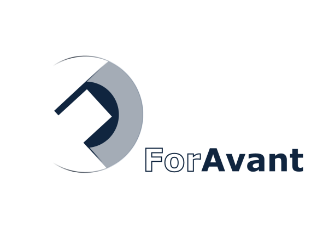 DNI:Fecha de Nacimiento:Titulación previa (ESO, ciclo formativo, título universitario…):Oposición a la que se presenta:Fecha de la inscripción:Condiciones:Acceso a la plataforma ilimitado durante un año, manuales, simulacros de exámenes, cursos scorm, videos, correo con docente, clases online con docente, tutorías.Se publicará en la plataforma la fecha y condiciones para la inscripción para los exámenes cuando se publiquen las convocatorias.Forma de pago:A través de un pago único resultado de 100€ de matrícula más 400€ de curso como oferta inicial, que serán abonados por el inscrito a través de transferencia bancaria a la siguiente cuenta:ES91 0049 6190 0922 1613 8023Motivo de transferencia indicar nombre y oposición ADIFEl pago se realizará previo al acceso a los diferentes contenidos, una vez abonado, se facilitará usuario y contraseña que deberá ser modificada por motivos de seguridad.Firma